      LOYOLA COLLEGE (AUTONOMOUS), CHENNAI – 600 034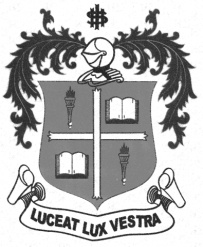     M.Sc. DEGREE EXAMINATION - ZOOLOGYFIRST SEMESTER – APRIL 2011ZO 1814 - ANIMAL DIVERSITY AND BIOSYSTEMATICS               Date : 18-04-2011 	Dept. No. 	  Max. : 100 Marks    Time : 9:00 - 12:00                                              Part A				(Answer ALL)				                  10 x 2 = 20 MarksWhat is called a ‘taxon’?Define “Biodiversity Hotspots”.What is called an ‘Allotype’?Mention the benefits of pictorial key.Differentiate allopatric species from sympatric species.What is systematics?Comment on “lagoons”.What is called a sibling species?Write a note on “Systema naturae”.Mention the importance of wetlands.Part B				(Answer ANY FOUR)			                   4 x 10 = 40 MarksExplain the stratification of marine ecosystem.Write an account on “Wild Life Protection Act 1972”.Explain the problems of taxonomists.Briefly explain the advantages of rain forests.Write an account on species concepts.Write an account on taxonomic keys.Part C				(Answer ANY TWO)			                 2 x 20 = 40 MarksDiscuss issues related to the conservation of Indian BiodiversityForm an essay on ecosystems of India.Discuss in detail the applications of taxonomy.Explain the different approaches to taxonomy.************